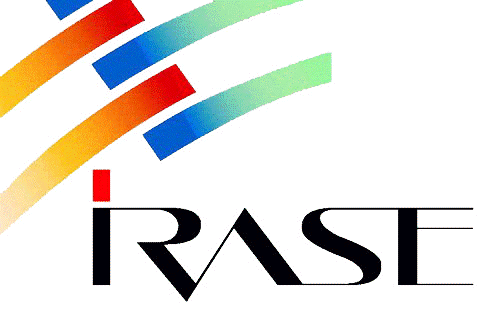 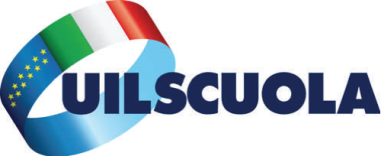        CATANIA                                        NazionaleNEO ASSUNTI IN RUOLOLa UIL Scuola di Catania in collaborazione con l’IRASE Nazionale offre un supporto gratuito ai Docenti neoassunti in ruolo di ogni ordine e grado, nell’anno di formazione e di prova, organizzando incontri periodici.Consulenza, assistenza e supporto anche ai Tutors Scolastici.Il seminario formativo si terrà  Mercoledì 10 febbraio 2016, h. 15,30/19,30 presso l' aula magna dell’ I.I.S. "FILIPPO BRUNELLESCHI”Via Verga, 99 -  ACIREALERelaziona  Mariolina Ciarnella , Segretaria Irase Nazionale Roma , argomenti:Percorso formativo nell’anno di provaBilancio delle competenze, analisi dei bisogni formativi e obiettivi della formazioneLaboratori formativi dedicatiPeer to Peer (osservazione in classe)Formazione online (portfolio formativo digitale)Adempimenti amministrativi del personale neoassuntoL’adesione all’iniziativa è gratuita e si configura come attività di aggiornamento.E’ previsto l’esonero dal servizio ai sensi degli artt. 64 e 67 del CCNL 2006/09.Verrà rilasciato attestato di partecipazione.La partecipazione è aperta a tutti, sia agli iscritti alla Uil Scuola, sia ai non iscritti. E' gradita prenotazione entro lunedì 8  p.v.  Si prega, inviare la scheda di adesione al fax 095 8324392 oppure via  email, catania@uilscuola.it.  Racapiti: Salvo Mavica, segretario generale 328 2030816; Anselmo Petrosino 392 350 8311;  Romeo Angela 329 9388514; Fiume Piero 329 8429088; Saro Bannò  349 3628075; Randazzo Carmelo 328 717 6514; Rita Scenna; Nelly Di Dio. by segreteria territoriale Uil Scuola Catania. Salvo Mavica, segretario generaleCT, 01.02.2016	I.R.A.S.E. Nazionale - Istituto per la Ricerca Accademica Sociale ed Educativa Ente della UIL Scuola qualificato per la formazione del personale scolastico (Decreto MIUR del 23.05.02 e del 05.07.05 prot. n. 1222 - D.M. 177/00). Via Lucullo, 6 - 00193 Roma.        Tel/fax 064753416. C.F. 03912501008.               e-mail:irase@tiscali.it,irase@uil.it ,www.irasenazionale.it.